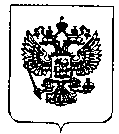 ФЕДЕРАЛЬНАЯ СЛУЖБА ПО НАДЗОРУ В СФЕРЕ ЗАЩИТЫ ПРАВ ПОТРЕБИТЕЛЕЙ И БЛАГОПОЛУЧИЯ ЧЕЛОВЕКАФЕДЕРАЛЬНОЕ БЮДЖЕТНОЕ УЧРЕЖДЕНИЕ ЗДРАВООХРАНЕНИЯ«ЦЕНТР ГИГИЕНЫ И ЭПИДЕМИОЛОГИИ В АЛТАЙСКОМ КРАЕ»является федеральным бюджетным учреждением здравоохранения Федеральной службы по надзору в сфере защиты прав потребителей и санитарно-эпидемиологического благополучия человека.На базе ФБУЗ «Центр гигиены и эпидемиологии в Алтайском крае» функционирует испытательный лабораторный центр (далее - ИЛЦ).В состав ИЛЦ входит 5 лабораторий микробиологического профиля (бактериологическая, паразитологическая; вирусологическая; лаборатория особо опасных инфекций; лаборатория исследований методом ПЦР). Также проводятся исследования на базе 5 лабораторий санитарно-гигиенического профиля (санитарно-гигиенической лаборатории; лаборатории физико-химических методов исследования; лаборатории профилактической токсикологии; лаборатории неионизирующих излучений; радиологической лаборатории).Что отличает ИЛЦ ФБУЗ «Центр гигиены и эпидемиологии в Алтайском крае» от других лабораторий?Наличие сертификата международной системы аккредитации DAkkS. Аккредитация в системе DAkkS предполагает соответствие высокому европейскому стандарту качества ISOМEK 17025, которые регламентирует требования к компетентности, беспристрастности, независимости и возможностям лабораторий.Одним из основных преимуществ сертификата DAkkSявляется его признание всеми странами ВТО, что особенно важно на этапе внедрения новых технических регламентов.Производители и поставщики продукции, имеющие протокол нашего ИЛЦ, автоматически освобождаются от повторных исследований в другой стране при экспорте продукции.Специалисты проводят все необходимые исследования, всегда готовы оказать помощь в выявлении причин несоответствия стандартам, и принятии необходимых мер по их устранению.Работа нашего Бюджетного учреждения с юридическими лицами  и индивидуальными предпринимателями является примером долгосрочного и взаимовыгодного сотрудничества, основанного на принципах конфиденциальности информации, беспристрастности персонала при выполнении испытаний и экспертиз.ПРИГЛАШАЕМ ВАС сотрудничать с ФБУЗ «Центр гигиены и эпидемиологии в Алтайском крае» по адресу пер. Радищева, 50 (каб. №9, №7, №21). Дополнительную информацию можно получить по телефонам: 50-30-41, 50-30-42, 50-30-79, сайт www.altcge.ru.